Relaciona las partes del relieve con los cursos de un río.montañallanuradesembocaduracurso mediocurso bajocurso altoFíjate en este mapa y colorea la leyenda de cada una de las vertientes de un color. Después colorea el resto del mapa teniendo en cuenta los colores que has indicado en la leyenda.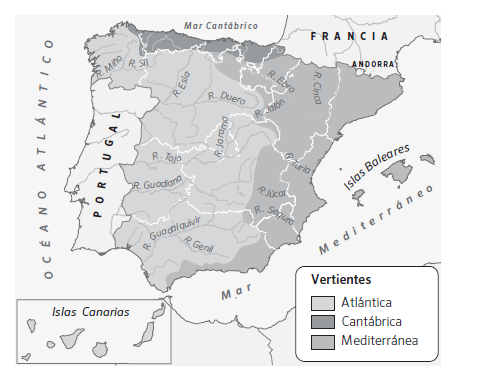 3. ¿A qué vertiente pertenecen los ríos que cruzan la Comunidad de Madrid?…………………………………………………………………………………………………………………………………….